School Based Non-Teaching Staff Induction Learning PlanBegin your learning journeyContinue your learning journeyAboriginal Education Officer (AEO)Business Manager (BM)Community Liaison Officer (CLO)Farm Assistant (FA)General Assistant (GA)School Administrative Manager (SAM)School Administrative Officer (SAO)School Learning Support Officer (SLSO)Other suggestions and linksProfessional Learning Non-Teaching Staff (PLNTS)Please visit the Professional Learning Non-Teaching Staff (PLNTS) website for additional school based non-teaching staff learning options. You might also like to read our other online learning resources for non-teaching staff document that is available on our intranet site.We also have useful links for school based non-teaching staff that may assist you navigate the Department intranetContact us: PLNTS@det.nsw.edu.au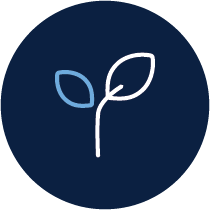 Add our tile to your staff portal: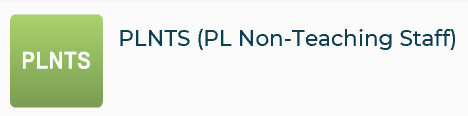 School Partnerships and Learning Enablement (SPLE)The SPLE team supports school-based staff in operational processes and practices across the range of EDConnect services.EDConnect Training and CoachingHuman Resources Pay, leave & benefits for non-teaching staffRecommended – Anywhere, Anytime professional learningRecommended – Anywhere, Anytime professional learningRecommended – Anywhere, Anytime professional learningRecommended – Anywhere, Anytime professional learningModuleMy PL Code & LinkCompletedDateDepartment of Education strategic planMy PL Code: NT00977Click here to register for PLNTS - Strategic PlanNavigating your staff portalMy PL Code: NT00979Click here to register for PLNTS - Navigating your staff portalMandatory training for school based non-teaching staff My PL Code: NT00978Click here to register for PLNTS - Mandatory TrainingProfessional Learning for school based non-teaching staffMy PL Code: NT01030Click here to register for PLNTS -Professional Learning for school based non-teaching staffMulticultural EducationMy PL Code: NT00721Click here to register for PLNTS - Introduction to Multicultural EducationDisability StrategyMy PL Code: NT00726Click here to register for PLNTS -Disability StrategyAboriginal Education & CommunitiesMy PL Code: NT00725Click here to register for PLNTS - Aboriginal Education & CommunitiesIntroduction to Performance Development Plans (PDPs) for school based non- teaching staff My PL Code: NT00727Click here to register for PLNTS - Conducting Meaningful ConversationsOptional – Live professional learningOptional – Live professional learningOptional – Live professional learningOptional – Live professional learningModuleMy PL Code & LinkCompletedDatePLNTS – Excellence in School Administration: Commit to Customer ServiceMy PL Code: NT00714Click here to register for PLNTS - ESA Commit to Customer ServicePLNTS – Statement of Duties – AEO My PL Code: NT00942Click here to register for PLNTS - Statement of duties - Aboriginal Education OfficerPLNTS – SMART Goals for AEOsMy PL Code: NT00988Click here to register for PLNTS - SMART Goals for Aboriginal Education OfficersPLNTS – CommunicationMy PL Code: NT00746Click here to register for PLNTS - CommunicationPLNTS – A welcoming school environmentMy PL Code: NT00818Click here to register for PLNTS - A welcoming school environmentOptional – Anywhere, Anytime professional learningOptional – Anywhere, Anytime professional learningOptional – Anywhere, Anytime professional learningOptional – Anywhere, Anytime professional learningModuleMy PL Code & LinkCompletedDatePLNTS – School Plan & CultureMy PL Code: NT00686Click here to register for PLNTS - School Plan & CulturePLNTS – Supporting studentsMy PL Code: NT00675Click here to register for PLNTS - Supporting studentsPLNTS – Policies & ProceduresMy PL Code: NT00687Click here to register for PLNTS - Policies & ProceduresPLNTS – Student wellbeingMy PL Code: NT00676Click here to register for PLNTS - Student wellbeingPLNTS – Statement of Duties – AEO – Recording My PL Code: NT01023Click here to register for PLNTS - Statement of duties - Aboriginal Education OfficerOptional – Live professional learningOptional – Live professional learningOptional – Live professional learningOptional – Live professional learningModuleMy PL Code & LinkCompletedDatePLNTS – Excellence in School Administration: Commit to Customer ServiceMy PL Code: NT00714Click here to register for PLNTS - ESA Commit to Customer ServicePLNTS – Statement of Duties – BMMy PL Code: NT00943Click here to register for PLNTS - Statement of duties - Business ManagerPLNTS – SMART Goals for BMsMy PL Code: NT00986Click here to register for PLNTS - SMART Goals for Business ManagersPLNTS – CommunicationMy PL Code: NT00746Click here to register for PLNTS - CommunicationOptional – Anywhere, Anytime professional learningOptional – Anywhere, Anytime professional learningOptional – Anywhere, Anytime professional learningOptional – Anywhere, Anytime professional learningModuleMy PL Code & LinkCompletedDatePLNTS – School Plan & CultureMy PL Code: NT00686Click here to register for PLNTS - School Plan & CulturePLNTS – Supporting studentsMy PL Code: NT00675Click here to register for PLNTS - Supporting studentsPLNTS – Policies & ProceduresMy PL Code: NT00687Click here to register for PLNTS - Policies & ProceduresPLNTS – Financial terminologyMy PL Code: NT00679Click here to register for PLNTS - Financial terminologyPLNTS – School financeMy PL Code: NT00678Click here to register for PLNTS - School financePLNTS – Statement of Duties – BM – RecordingMy PL Code: NT01017Click here to register for PLNTS - Statement of duties - Business ManagerOptional – Live professional learningOptional – Live professional learningOptional – Live professional learningOptional – Live professional learningModuleMy PL Code & LinkCompletedDatePLNTS – Excellence in School Administration: Commit to Customer ServiceMy PL Code: NT00714Click here to register for PLNTS - ESA Commit to Customer ServicePLNTS – Role Description – CLOMy PL Code: NT00944Click here to register for PLNTS - Role description - Community Liaison OfficerPLNTS – SMART Goals for CLOsMy PL Code: NT00987Click here to register for PLNTS - SMART Goals for Community Liaison OfficersPLNTS – CommunicationMy PL Code: NT00746Click here to register for PLNTS - CommunicationPLNTS – A welcoming school environmentMy PL Code: NT00818Click here to register for PLNTS - A welcoming school environmentOptional – Anywhere, Anytime professional learningOptional – Anywhere, Anytime professional learningOptional – Anywhere, Anytime professional learningOptional – Anywhere, Anytime professional learningModuleMy PL Code & LinkCompletedDatePLNTS – School Plan & CultureMy PL Code: NT00686Click here to register for PLNTS - School Plan & CulturePLNTS – Supporting studentsMy PL Code: NT00675Click here to register for PLNTS - Supporting studentsPLNTS – Policies & ProceduresMy PL Code: NT00687Click here to register for PLNTS - Policies & ProceduresPLNTS – Student wellbeingMy PL Code: NT00676Click here to register for PLNTS - Student wellbeingPLNTS – Role Description – CLO – RecordingMy PL Code: NT01020Click here to register for PLNTS - Role description - Community Liaison OfficerOptional – Live professional learningOptional – Live professional learningOptional – Live professional learningOptional – Live professional learningModuleMy PL Code & LinkCompletedDatePLNTS – Excellence in School Administration: Commit to Customer ServiceMy PL Code: NT00714Click here to register for PLNTS - ESA Commit to Customer ServicePLNTS – Role description – FAMy PL Code: NT00946Click here to register for PLNTS - Role description - Farm AssistantPLNTS – SMART Goals for FAsMy PL Code: NT00990Click here to register for PLNTS - SMART Goals for Farm AssistantsPLNTS – CommunicationMy PL Code: NT00746Click here to register for PLNTS - CommunicationOptional – Anywhere, Anytime professional learningOptional – Anywhere, Anytime professional learningOptional – Anywhere, Anytime professional learningOptional – Anywhere, Anytime professional learningModuleMy PL Code & LinkCompletedDatePLNTS – School Plan & CultureMy PL Code: NT00686Click here to register for PLNTS - School Plan & CulturePLNTS – Supporting studentsMy PL Code: NT00675Click here to register for PLNTS - Supporting studentsPLNTS – Policies & ProceduresMy PL Code: NT00687Click here to register for PLNTS - Policies & ProceduresChemwatch – GoldFFX Training presentationMy PL Code: NT00872Click here to register for Chemwatch - GoldFFXPLNTS – Risk management in the workplaceMy PL Code: NT00688Click here to register for PLNTS - Risk management in the workplacePLNTS – Role description – FA – RecordingMy PL Code: NT01022Click here to register for PLNTS - Role description - Farm AssistantOptional – Live professional learningOptional – Live professional learningOptional – Live professional learningOptional – Live professional learningModuleMy PL Code & LinkCompletedDatePLNTS – Excellence in School Administration: Commit to Customer ServiceMy PL Code: NT00714Click here to register for PLNTS - ESA Commit to Customer ServicePLNTS – Role description – GAMy PL Code: NT00945Click here to register for PLNTS - Role description - General AssistantPLNTS – SMART Goals for GAsMy PL Code: NT00989Click here to register for PLNTS - SMART Goals for General AssistantsPLNTS – CommunicationMy PL Code: NT00746Click here to register for PLNTS - CommunicationOptional – Anywhere, Anytime professional learningOptional – Anywhere, Anytime professional learningOptional – Anywhere, Anytime professional learningOptional – Anywhere, Anytime professional learningModuleMy PL Code & LinkCompletedDatePLNTS – School Plan & CultureMy PL Code: NT00686Click here to register for PLNTS - School Plan & CulturePLNTS – Supporting studentsMy PL Code: NT00675Click here to register for PLNTS - Supporting studentsPLNTS – Policies & ProceduresMy PL Code: NT00687Click here to register for PLNTS - Policies & ProceduresChemwatch – GoldFFX Training presentationMy PL Code: NT00872Click here to register for Chemwatch - GoldFFXPLNTS – Risk management in the workplaceMy PL Code: NT00688Click here to register for PLNTS - Risk management in the workplacePLNTS – Role description – GA – RecordingMy PL Code: NT01021Click here to register for PLNTS - Role description - General AssistantOptional – Live professional learningOptional – Live professional learningOptional – Live professional learningOptional – Live professional learningModuleMy PL Code & LinkCompletedDatePLNTS – Excellence in School Administration: Commit to Customer ServiceMy PL Code: NT00714Click here to register for PLNTS - ESA Commit to Customer ServicePLNTS – Statement of Duties – SAMsMy PL Code: NT00940Click here to register for PLNTS - Statement of Duties - School Administrative ManagerPLNTS – SMART Goals for SAMsMy PL Code: NT00744Click here to register for PLNTS - SMART Goals for School Administrative ManagersPLNTS – CommunicationMy PL Code: NT00746Click here to register for PLNTS - CommunicationPLNTS – Management of school recordsMy PL Code: NT00713Click here to register for PLNTS - Management of school recordsOptional – Anywhere, Anytime professional learningOptional – Anywhere, Anytime professional learningOptional – Anywhere, Anytime professional learningOptional – Anywhere, Anytime professional learningModuleMy PL Code & LinkCompletedDatePLNTS – School Plan & CultureMy PL Code: NT00686Click here to register for PLNTS - School Plan & CulturePLNTS – Supporting studentsMy PL Code: NT00675Click here to register for PLNTS - Supporting studentsPLNTS – Policies & ProceduresMy PL Code: NT00687Click here to register for PLNTS - Policies & ProceduresPLNTS – School financeMy PL Code: NT00678Click here to register for PLNTS - School financePLNTS – Statement of Duties – SAMs - RecordingMy PL Code: NT01019Click here to register for PLNTS - Statement of Duties - School Administrative ManagerOptional – Live professional learningOptional – Live professional learningOptional – Live professional learningOptional – Live professional learningModuleMy PL Code & LinkCompletedDatePLNTS – Excellence in School Administration: Commit to Customer ServiceMy PL Code: NT00714Click here to register for PLNTS - ESA Commit to Customer ServicePLNTS – Statement of Duties – SAOMy PL Code: NT00939Click here to register for PLNTS - Statement of Duties - School Administrative OfficerPLNTS – SMART Goals for SAOsMy PL Code: NT00745Click here to register for PLNTS - SMART Goals for School Administrative OfficersPLNTS – CommunicationMy PL Code: NT00746Click here to register for PLNTS - CommunicationOptional – Anywhere, Anytime professional learningOptional – Anywhere, Anytime professional learningOptional – Anywhere, Anytime professional learningOptional – Anywhere, Anytime professional learningModuleMy PL Code & LinkCompletedDatePLNTS – School Plan & CultureMy PL Code: NT00686Click here to register for PLNTS - School Plan & CulturePLNTS – Supporting studentsMy PL Code: NT00675Click here to register for PLNTS - Supporting studentsPLNTS – Policies & ProceduresMy PL Code: NT00687Click here to register for PLNTS - Policies & ProceduresPLNTS – Temporary Residents ProgramMy PL Code: NT00845Click here to register for PLNTS - Temporary Residents ProgramPLNTS – Statement of Duties – SAO – RecordingMy PL Code: NT01016Click here to register for PLNTS - Statement of Duties - School Administrative OfficerOptional – Live professional learningOptional – Live professional learningOptional – Live professional learningOptional – Live professional learningModuleMy PL Code & LinkCompletedDatePLNTS – Excellence in School Administration: Commit to Customer ServiceMy PL Code: NT00714Click here to register for PLNTS - ESA Commit to Customer ServicePLNTS – Statement of Duties – SLSOMy PL Code: NT00941Click here to register for PLNTS - Statement of Duties - School Learning Support OfficerPLNTS – SMART Goals for SLSOsMy PL Code: NT00747Click here to register for PLNTS - SMART Goals for School Learning Support OfficersPLNTS – CommunicationMy PL Code: NT00746Click here to register for PLNTS - CommunicationPLNTS – Autism: An introduction to supporting students for SLSOsMy PL Code: NT00847Click here to register for PLNTS - Autism: An introduction to supporting students for SLSOsOptional – Anywhere, Anytime professional learningOptional – Anywhere, Anytime professional learningOptional – Anywhere, Anytime professional learningOptional – Anywhere, Anytime professional learningModuleMy PL Code & LinkCompletedDatePLNTS – School Plan & CultureMy PL Code: NT00686Click here to register for PLNTS - School Plan & CulturePLNTS – Supporting studentsMy PL Code: NT00675Click here to register for PLNTS - Supporting studentsPLNTS – Policies & ProceduresMy PL Code: NT00687Click here to register for PLNTS - Policies & ProceduresPLNTS – Assistive technologyMy PL Code: NT00723Click here to register for PLNTS - Assistive technologyPLNTS – Statement of Duties – SLSO – RecordingMy PL Code: NT01018Click here to register for PLNTS - Statement of Duties - School Learning Support Officer